Kleuterturnen.Rennen, klimmen, dansen, lachen, springen… Kinderen het plezier van sporten en bewegen laten ontdekken is een prioriteit tijdens onze lessen kleuterturnen. Al spelend ontdekken ze hoe leuk bewegen kan zijn, ontwikkelen ze hun motoriek en coördinatie, leren ze heel wat sociale vaardigheden, maken ze vriendjes en wat nog het allerbelangrijkste is … beleven ze veel plezier.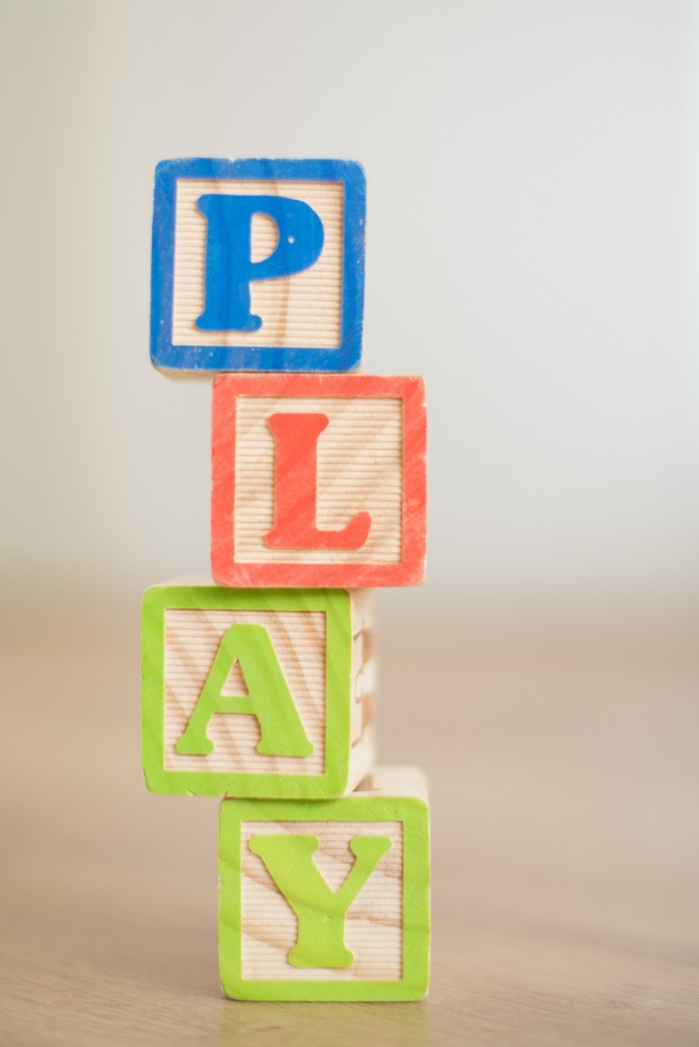 Waar en wanneer: woensdag13.30 tot 14.15 uur: 	Kleuterturnen 2,5 - 4-jarigen in de sporthal van de Vlieger (start 13/9)14:15 tot 15:15 uur: 	Kleuterturnen 4 - 6-jarigen in de sporthal van de Vlieger (start 13/9)Woensdag 27/9 is er geen les wegens de scholencrossPrijs kleuterturnen (voor het ganse jaar)voor onze jongste kleuters 	(13.30 tot 14.15 uur) € 70voor onze oudste kleuters 	(14.15 tot 15.15 uur) € 80Schrijf je in vóór 21 september dan ontvang je € 10 korting!Het tweede kind uit hetzelfde gezin krijgt € 10 extra korting.